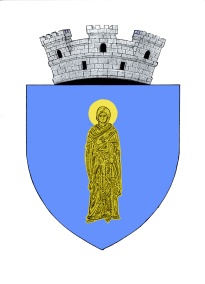 PRIMĂRIA ORAȘULUI SÂNTANAANUNȚPRIVIND DESFIINȚAREA ȚARCURILOR PENTRU PET-URI,AFLATE PE DOMENIUL PUBLIC	Stimați cetățeni, vă aducem la cunoștință faptul că, începând cu data de 01.03.2021, Primăria Orașului Sântana este obligată sa desființeze toate punctele de colectare (țarcuri cu pet-uri), aflate în intersecțiile străzilor din Sântana și Caporal Alexa.	Ca urmare a acestui demers, locuitorii orașului Sântana, vor depozita deșeurile reciclabile în pubela galbenă iar cei care locuiesc în Caporal Alexa, în sacul galben.	Persoanele care nu dispun de pubelă sau sac galben, le pot ridica în baza contractului încheiat cu RETIM,  de la sediul Primăriei Sântana, de luni până joi între orele 08:00 – 16:00 și vineri între orele 08:00 – 14:00.	Mai multe informații la numărul de telefon 0733037830 – Blidar Laurențiu.